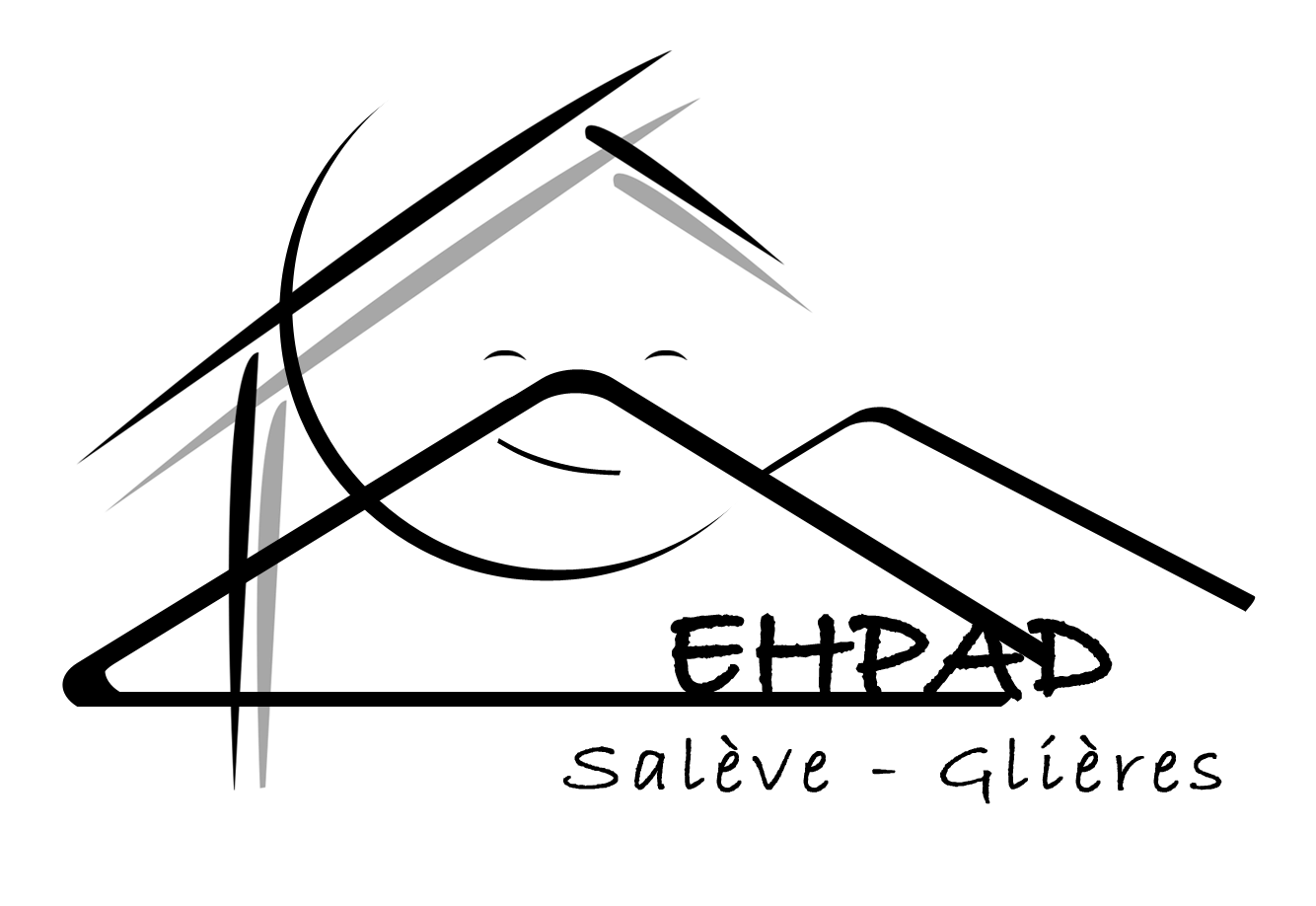 DOTATION DE LINGE PERSONNEL NECESSAIRECe linge sera impérativement marqué au nom et prénom du pensionnaire.Le linge de toilette, les serviettes de table, les draps et couvertures sont fournis par l’établissement.Caractéristiques textiles recommandéesPour empêcher tout ennui désagréable de rétrécissement ou de feutrage, il conviendra d’éviter les compositions textiles suivantes : DAMART, PURE LAINE, THERMOLACTYL, SOIE.FEMMESHOMMES12 culottes 3 soutiens-gorge6 combinaisons + chemisettes de corps6 chemises de nuit2 robes de chambre5 robes ou jupes 3 gilets manches longues3 pull-overs1 manteau ou imperméable6 paires de bas2 paires de chaussons ou pantoufles1 paire de chaussures (pour sorties)MouchoirsTrousse de toilette avec brosse à dents, dentifrice ou nettoyant à dentier, savon surgras, eau de Cologne, peigne, crème hydratante (visage et corps) …Petit sac de voyage12 slips6 tricots de corps5 pantalons5 chemises5 pyjamas3 gilets manches longues3 pull-overs1 manteau ou imperméable6 paires de chaussettes2 paires de chaussons ou pantoufles1 paire de chaussures (pour sorties)MouchoirsTrousse de toilette avec brosse à dents, dentifrice ou nettoyant à dentier, savon surgras, eau de Cologne, peigne, crème hydratante (visage et corps) …Petit sac de voyageCintres et pinces à jupe/pantalon en quantité suffisanteCintres et pinces à jupe/pantalon en quantité suffisantesous-vêtementscoton-blancjavellisationvêtements de dessuspolyester 100 %acryliquemélange laine 20 %acrylique 80 %Slips hommesCulottes femmesChemise femme jourMaillots corps hommeRobes maillePantalons hommeJoggingsChemises hommeChemises de nuitCombinaison mailleCardigans homme/femmePull-over homme